Calendário para matrícula no primeiro semestre de 2023 - Pós-Graduação em Biologia  VegetalInício da matrícula on line: 01/12/2022 INÍCIO DO PRIMEIRO PERÍODO LETIVO DE 2023: 06/03/2023 (conforme calendário acadêmico da UFMG)Atenção às datas limites: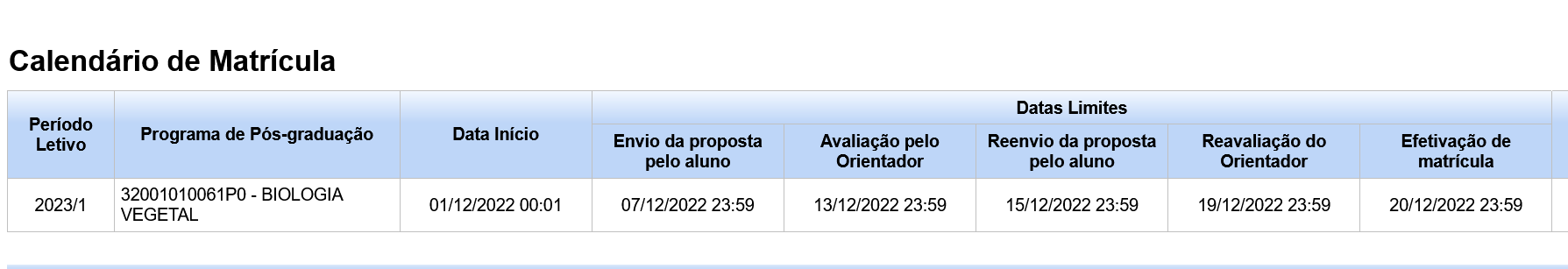 